                                             19.08.2022   259-01-04-195 Во исполнение Плана основных мероприятий Уинского муниципального округа Пермского края в области гражданской обороны, предупреждения и ликвидации чрезвычайных ситуаций, обеспечения пожарной безопасности и безопасности людей на водных объектах на 2022 г., в целях пропаганды знаний среди детей в области безопасного поведения, а также их обучению действиям в условиях возникновения чрезвычайной ситуации: 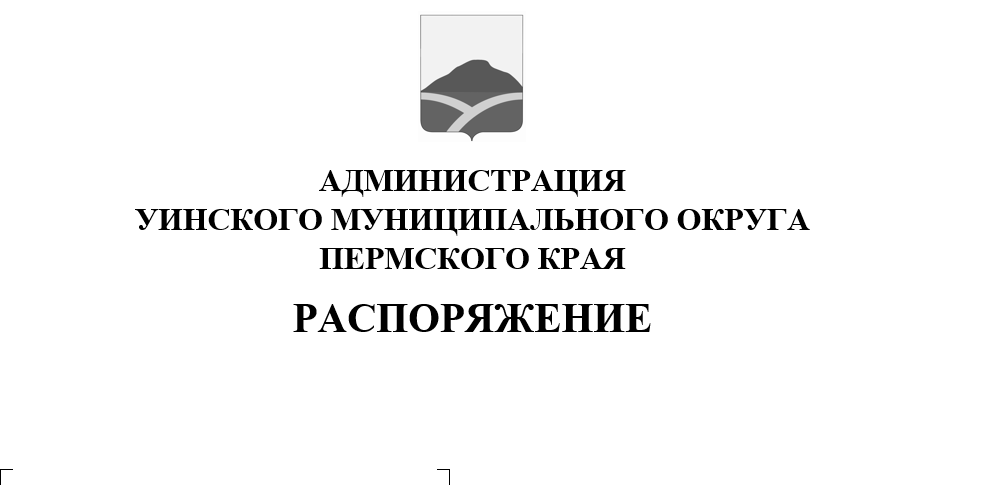 1. Провести «Месячник безопасности детей» на территории Уинского муниципального округа в период с 19 августа 2022 г. по 19 сентября 2022 г.2. Утвердить прилагаемый План проведения мероприятий «Месячника безопасности детей». 3. Должностным лицам, ответственным за исполнение мероприятий «Месячника безопасности детей» обеспечить предоставление отчетной информации в отдел по делам ГО, ЧС и мобилизационной работеадминистрации Уинского муниципального округа Пермского края не позднее 26 сентября 2022г. 4. Настоящее распоряжение вступает в силу со дня его официального обнародования и подлежит размещению на официальном сайте администрации Уинского муниципального округа Пермского края (http://uinsk.ru).5. Контроль над исполнением настоящего распоряжения возложить на заместителя главыадминистрации Уинского муниципального округа по социальным вопросамМ.М. Киприянову.Глава муниципального округа –глава администрации Уинскогомуниципального округаA.Н. ЗелёнкинУТВЕРЖДЕНО: распоряжением администрации Уинского муниципального округа Пермского краяПлан проведения мероприятий «Месячника безопасности детей».№ п/пНаименование мероприятийСрок проведенияОтветственные исполнителиПривлекаемые организации1Размещение на сайтах, группах в социальных сетях учреждений информационных материалов по вопросам обеспечения безопасности жизнедеятельности детей, а также освещение проводимых мероприятий по проведению месячника безопасности детей.в течение месячникаОбразовательные учреждения, учреждения культуры, библиотеки-2Распространение в общеобразовательных организациях, расположенных на территории Уинского муниципального округа, а также в местах массового пребывания детей листовок, памяток по пожарной безопасности, действиям при возникновении чрезвычайных ситуацийсентябрьМКУ «Гражданская защита» администрации Уинского муниципального округаУправление образования Администрации Уинского муниципального округа3Проведение мероприятий в образовательных учреждениях, учреждениях культуры, посвященных Дню борьбы с терроризмом03.09 Образовательные учреждения, учреждения культуры, библиотеки4Организация и проведение конкурсов, викторин, спортивных состязаний по правилам поведения в чрезвычайных ситуациях различного характера и угрозе террористических актовсентябрьОбразовательные учреждения, учреждения культуры, библиотеки5Проведение профилактических занятий и бесед с учащимися образовательных учреждений по антигуманной сущности терроризма, неотвратимости наказания за совершение преступлений террористического характера, демонстрации негативных последствий радикальных способов самореализации и возможности ненасильственного решения имеющихся социальных и личностных проблемДо 19.09.Управление образования администрации Уинского муниципального округаОтдел МВД России по Уинскому муниципальному округу, лидеры общественного мнения6Организация разъяснительной работы с педагогическим составом образовательных учреждений о проблеме вовлечения молодежи в террористическую и экстремистскую деятельностьДо 10.09.Управление образования администрации Уинского муниципального округа7Организация выставок книг, журналов по вопросам безопасности жизнедеятельностисентябрьОбразовательные учреждения, учреждения культуры, библиотеки8Проведение Всероссийского открытого урока «Основы безопасности жизнедеятельности» в образовательных организациях01.09Образовательные учреждения (учителя ОБЖ)25 ОНПР по Октябрьскому городскому округу и Уинскому муниципальному округу УНПР ГУ МЧС России по Пермскому краю 92 ПСЧ 22 ПСО ФПС ГПС ГУ МЧС России по Пермскому краю, МКУ «Гражданская защита»9Конкурс рисунков, плакатов по противодействию идеологии терроризма среди обучающихся образовательных учреждений всех видов и типов Уинского муниципального округа.До 20.09.21Руководители учреждений образования10Отработка тренировок по эвакуации, практических навыков, и умений по действиям при чрезвычайных ситуациях, в т.ч. связанных с угрозами террористического характера у должностных лиц и обучающихся образовательных учреждений.сентябрьОбразовательные учреждения92 ПСЧ 22 ПСО ФПС ГПС ГУ МЧС России по Пермскому краю11Проведение на базе образовательных учреждений противопожарных инструктажей и инструктажей по действиям в случае возникновения ЧС, по действиям в случае возникновения угроз террористического характера с педагогическим составом и учащимисяавгуст-сентябрьОбразовательные учреждения25 ОНПР по Октябрьскому городскому округу и Уинскому муниципальному округу УНПР ГУ МЧС России по Пермскому краю 92 ПСЧ 22 ПСО ФПС ГПС ГУ МЧС России по Пермскому краю, отдел по делам ГО, ЧС и мобилизационной работе администрации Уинского муниципального округа12Организация экскурсий в пожарные части с целью показа учащимся пожарной техники, оборудования и инструментовсентябрьОбразовательные учреждения92 ПСЧ 22 ПСО ФПС ГПС ГУ МЧС России по Пермскому краю, МКУ «Гражданская защита»13Проведение контрольных мероприятий по антитеррористической защищенности объектов образования, культуры, спортаДо 20.09.Отдел по делам ГО, ЧС и мобилизационной работе администрации Уинского муниципального округа, Управление образования, Управление культуры, спорта и молодежной политики,руководители религиозных организацийРуководители объектов14Подготовка и распространение антитеррористического контента путем опубликования информационных материалов на официальном сайте Уинского МО, аккаунте администрации в социальных сетях, размещение плакатов, листовок в местах массового пребывания людей.До 20.09.Отдел по внутренней политике администрации Уинского МО, МКУ «Гражданская защита»15Освещение мероприятий «Месячника безопасности детей» на сайте администрации, социальных сетях, информационных порталахв течение месячникаОтдел по внутренней политике администрации Уинского МО, МКУ «Гражданская защита»16Подготовка и представление, в том числе в виде презентации в отдел по делам ГО, ЧС и мобилизационной работе администрации Уинского муниципального округа отчетных материалов о мероприятиях (с указанием количества проведенных мероприятий, охватом количества участников), проведенных в «Месячник безопасности детей»до 26.09.22Управление образования администрации Уинского муниципального округа, Управление культуры, спорта и молодежной политики администрации Уинского муниципального округа17Подведение итогов и подготовка сводного отчета проведения Месячника безопасности детей в Уинском муниципальном округеОтдел по делам ГО, ЧС и мобилизационной работе администрации Уинского муниципального округа